บ.จ.1คำขอมีบัตรประจำตัว  หรือขอมีบัตรประจำตัวใหม่ตามพระราชบัญญัติบัตรประจำตัวเจ้าหน้าที่ของรัฐ  พ.ศ.2542							เขียนที่…………………………………….………						วันที่……….เดือน………………….พ.ศ…………………… ข้าพเจ้าชื่อ…*…………………………….…………..ชื่อสกุล………………………………………………….เกิดวันที่………….เดือน……….………………..พ.ศ……………อายุ…………ปี  สัญชาติ……………………..หมู่โลหิต…...………มีชื่ออยู่ในทะเบียนบ้านเลขที่………….ตรอก/ซอย………….……….ถนน……………………….ตำบล/แขวง………...……………...อำเภอ/เขต…………………………….จังหวัด………………………….รหัสไปรษณีย์…………….โทรศัพท์……….…...…………...เลขหมายประจำตัวประชาชนของผู้ยื่นคำขอ              -                                             -                                                        -                        -ที่อยู่ปัจจุบันที่สามารถติดต่อได้…………………………………………………………………………………………………...…….………………………………………………………………………………………………………………………………………….	เจ้าหน้าที่ของรัฐประเภท……………………………………………………………………………...……………รับราชการ/ปฏิบัติงาน/เคยสังกัด  แผนก/งาน………………………..……………..ฝ่าย/ส่วน………………..………………………….กอง/สำนัก……………………………….กรม/เทศบาล/องค์การ…………………………..กระทรวง/ทบวง……………………...…...ตำแหน่ง…………………………………………ระดับ/ยศ………………………………………………..มีความประสงค์ขอมีบัตรประจำตัวเจ้าหน้าที่ของรัฐยื่นต่อ          ปลัดกระทรวงสาธารณสุข                                                                             .		กรณี 	   1. ขอมีบัตรครั้งแรก			   2. ขอมีบัตรใหม่  เนื่องจาก               บัตรหมดอายุ                   บัตรหายหรือถูกทำลาย			        หมายเลขของบัตรเดิม……………………………………..(ถ้าทราบ)			   3. ขอเปลี่ยนบัตร  เนื่องจาก              เปลี่ยนตำแหน่ง/เลื่อนระดับ/เลื่อนยศ			                  เปลี่ยนชื่อตัว	          เปลี่ยนชื่อสกุล	                 เปลี่ยนชื่อตัวและชื่อสกุล			                 ชำรุด		          อื่น ๆ…………………………………………			   ได้แนบรูปถ่ายสองใบมาพร้อมกับคำขอนี้แล้ว  และ           หลักฐานอื่น ๆ (ถ้ามี)	ข้าพเจ้าขอรับรองว่าข้อความดังกล่าวข้างต้นเป็นความจริงทุกประการ							(ลายมือชื่อ) ………………………………….  ผู้ทำคำขอ								 (………………………………….)หมายเหตุ    ให้ขีดฆ่าข้อความที่ไม่ต้องการออกแล้วขีดเครื่องหมาย       ในช่อง             และหรือ             หน้าข้อความที่ใช้                *   ให้ลงคำนำนามตามกฎหมายและระเบียบของทางราชการ  เช่น นาย / นาง /นางสาว / ยศ  เป็นต้น และชื่อผู้ขอมีบัตร- 2 -แบบที่ แบบบัตรประจำตัวเจ้าหน้าที่ของรัฐที่ไม่ได้ออกด้วยระบบคอมพิวเตอร์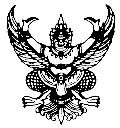 (ด้านหน้า)(ด้านหลัง)ตัวอย่าง การจัดทำบัตรประจำตัวเจ้าหน้าที่ของรัฐ บ.จ.1คำขอมีบัตรประจำตัว  หรือขอมีบัตรประจำตัวใหม่ตามพระราชบัญญัติบัตรประจำตัวเจ้าหน้าที่ของรัฐ  พ.ศ.2542							เขียนที่     สถาบันพระบรมราชชนก                          .                             						วันที่    29      เดือน         พฤษภาคม          พ.ศ       2546             .    ข้าพเจ้าชื่อ           นางสาวรัชดา        ชื่อสกุล        สินประเสริฐ                                                                                          .เกิดวันที่    23      เดือน        พฤษภาคม               พ.ศ.    2516      อายุ   30      ปี  สัญชาติ         ไทย                        .หมู่โลหิต      เอ                  . มีชื่ออยู่ในทะเบียนบ้านเลขที่  33  ตรอก/ซอย      หมู่ที่ 3      .ถนน…………-…………….ตำบล/แขวง   คุ้งสำเภา                                      .                                   อำเภอ/เขต       มโนรมย์                  .จังหวัด         ชัยนาท                 รหัสไปรษณีย์         17110          โทรศัพท์        0 2526 2784                   .เลขหมายประจำตัวประชาชนของผู้ยื่นคำขอ      3     -     9          6         5        4     -      3         2         8        2         5     -      3        1            1        ที่อยู่ปัจจุบันที่สามารถติดต่อได้      33  หมู่ 3 ต.คุ้งสำเภา  อ.มโนรมย์    จ.ชัยนาท     17110                                                                             .………………………………………………………………………………………………………………………………………….	เจ้าหน้าที่ของรัฐประเภท         ข้าราชการพลเรือนสามัญ                                                                                                    .รับราชการ/ปฏิบัติงาน/เคยสังกัด  แผนก/งาน                 -                     ฝ่าย/ส่วน   พัฒนาการศึกษา                                                                   .กอง/สำนัก   สถาบันพระบรมราชชนก   กรม/เทศบาล/องค์การ     สำนักงานปลัดกระทรวง         กระทรวง/ทบวง      สาธารณสุข              ตำแหน่ง         นักวิชาการสาธารณสุข                    ระดับ/ยศ        4                                    .มีความประสงค์ขอมีบัตรประจำตัวเจ้าหน้าที่ของรัฐยื่นต่อ     ปลัดกระทรวงสาธารณสุข                                                                                  .			กรณี 	   1. ขอมีบัตรครั้งแรก				   2. ขอมีบัตรใหม่  เนื่องจาก               บัตรหมดอายุ                   บัตรหายหรือถูกทำลาย				        หมายเลขของบัตรเดิม……………………………………..(ถ้าทราบ)				   3. ขอเปลี่ยนบัตร  เนื่องจาก              เปลี่ยนตำแหน่ง/เลื่อนระดับ/เลื่อนยศ				                  เปลี่ยนชื่อตัว	          เปลี่ยนชื่อสกุล	                 เปลี่ยนชื่อตัวและชื่อสกุล				                 ชำรุด		          อื่น ๆ…………………………………………				   ได้แนบรูปถ่ายสองใบมาพร้อมกับคำขอนี้แล้ว  และ           หลักฐานอื่น ๆ (ถ้ามี)					สำเนาทะเบียนบ้าน/สำเนาบัตรประจำตัวประชาชน	ข้าพเจ้าขอรับรองว่าข้อความดังกล่าวข้างต้นเป็นความจริงทุกประการ							(ลายมือชื่อ) ………………………………….  ผู้ทำคำขอ								  (      นางสาวรัชดา   สินประเสริฐ    )หมายเหตุ    ให้ขีดฆ่าข้อความที่ไม่ต้องการออกแล้วขีดเครื่องหมาย       ในช่อง             และหรือ             หน้าข้อความที่ใช้                      ให้ลงคำนำนามตามกฎหมายและระเบียบของทางราชการ  เช่น นาย / นาง /นางสาว / ยศ  เป็นต้น และชื่อผู้ขอมีบัตร- 2  -แบบที่ สำเนารายการบัตรประจำตัวเจ้าหน้าที่ของรัฐที่ไม่ได้ออกด้วยระบบคอมพิวเตอร์(ด้านหน้า)(ด้านหลัง)- 3 -ตัวอย่างแบบบัตรประจำตัวเจ้าหน้าที่ของรัฐ(ด้านหน้า)(ด้านหลัง) ตัวอย่าง การจัดทำบัตรประจำตัวเจ้าหน้าที่ของรัฐผู้รับบำเหน็จบำนาญ บ.จ.1คำขอมีบัตรประจำตัว  หรือขอมีบัตรประจำตัวใหม่ตามพระราชบัญญัติบัตรประจำตัวเจ้าหน้าที่ของรัฐ  พ.ศ.2542							เขียนที่    กลุ่มบริหารงานบุคคล                               .                                  						วันที่    29      เดือน         พฤษภาคม          พ.ศ       2546             .    ข้าพเจ้าชื่อ           นางกรรัช                ชื่อสกุล          วลงกรณ์                                                                                              .เกิดวันที่    23      เดือน        พฤษภาคม               พ.ศ.    2485      อายุ   61      ปี  สัญชาติ         ไทย                        .หมู่โลหิต      เอ                  . มีชื่ออยู่ในทะเบียนบ้านเลขที่ .  127/6    .ตรอก/ซอย       สุรใจ           ถนน.          แจ้งวัฒนะ             . ตำบล/แขวง        ปากเกร็ด                  .อำเภอ/เขต       ปากเกร็ด                 .จังหวัด         นนทบุรี                 รหัสไปรษณีย์      11120   โทรศัพท์        0 2590 2564                            .เลขหมายประจำตัวประชาชนของผู้ยื่นคำขอ      3      -    9         6        5         4      -     3         2         8        2         5     -      3        1      -     1           ที่อยู่ปัจจุบันที่สามารถติดต่อได้      127/6  ซ.สุรใจ  ถ.แจ้งวัฒนะ  อ.ปากเกร็ด  จ.นนทบุรี    11120                                                                .………………………………………………………………………………………………………………………………………….	เจ้าหน้าที่ของรัฐประเภท         ข้าราชการพลเรือนสามัญ                                                                                                    .รับราชการ/ปฏิบัติงาน/เคยสังกัด  แผนก/งาน                   -                    ฝ่าย/ส่วน   ฝ่ายอัตรากำลัง                                                                     .กอง/สำนัก   กองการเจ้าหน้าที่            กรม/เทศบาล/องค์การ     สำนักงานปลัดกระทรวง         กระทรวง/ทบวง      สาธารณสุข                 .ตำแหน่ง         เจ้าพนักงานธุรการ                    ระดับ/ยศ        5                                    มีความประสงค์ขอมีบัตรประจำตัวเจ้าหน้าที่ของรัฐยื่นต่อ     ปลัดกระทรวงสาธารณสุข                                                                                  .			กรณี 	   1. ขอมีบัตรครั้งแรก				   2. ขอมีบัตรใหม่  เนื่องจาก               บัตรหมดอายุ                   บัตรหายหรือถูกทำลาย				        หมายเลขของบัตรเดิม……………………………………..(ถ้าทราบ)				   3. ขอเปลี่ยนบัตร  เนื่องจาก              เปลี่ยนตำแหน่ง/เลื่อนระดับ/เลื่อนยศ				                  เปลี่ยนชื่อตัว	          เปลี่ยนชื่อสกุล	                 เปลี่ยนชื่อตัวและชื่อสกุล				                 ชำรุด		          อื่น ๆ…………………………………………				   ได้แนบรูปถ่ายสองใบมาพร้อมกับคำขอนี้แล้ว  และ           หลักฐานอื่น ๆ (ถ้ามี)					สำเนาทะเบียนบ้าน/สำเนาบัตรประจำตัวประชาชน	ข้าพเจ้าขอรับรองว่าข้อความดังกล่าวข้างต้นเป็นความจริงทุกประการ							(ลายมือชื่อ) ………………………………….  ผู้ทำคำขอ								 (          นางกรรัช       วลงกรณ์        )หมายเหตุ    ให้ขีดฆ่าข้อความที่ไม่ต้องการออกแล้วขีดเครื่องหมาย       ในช่อง             และหรือ             หน้าข้อความที่ใช้                      ให้ลงคำนำนามตามกฎหมายและระเบียบของทางราชการ  เช่น นาย / นาง /นางสาว / ยศ  เป็นต้น และชื่อผู้ขอมีบัตร- 2 -แบบที่ สำเนารายการบัตรประจำตัวเจ้าหน้าที่ของรัฐผู้รับบำเหน็จบำนาญที่ไม่ได้ออกด้วยระบบคอมพิวเตอร์(ด้านหน้า)(ด้านหลัง)- 3 -ตัวอย่างแบบบัตรประจำตัวเจ้าหน้าที่ของรัฐผู้รับบำเหน็จบำนาญ(ด้านหน้า)(ด้านหลัง)